每日一练（7月14日）1.强调“学生”的一般发展，要求“以最好的教学效果来达到学生最理想的发展水平”的苏联教育家是( )。   [单选题]正确率：31.25%2.下列选项中，比较准确的体现了启发式教学思想的是( )。   [单选题]正确率：60.42%3.贯穿在夸美纽斯整个教育体系中的指导性原则是( )。   [单选题]正确率：50%4.发达国家大多已普及12年义务教育，而发展中国家一般仅普及9年义务教育。这说明从根本上制约教育发展规模和速度的社会因素是( )。   [单选题]正确率：60.42%5.在古代的学校中，普遍存在着重文轻理的倾向，文科(包括神学)构成课程体系的中心，包括哲学、政治、道德、宗教等人文学科以及语言、文字等工具学科，与生产力直接联系的自然科学和技术方面的课程所占比例甚微，某些自然科学课程的设置也往往是为了使学生形成一定的思想与哲学观念。到了产业革命以后，情况开始发生变化。随着各门自然科学逐一地从自然哲学中分化出来，各自构成独立的科学体系，学校教育的课程设置与教学内容得到迅速拓展。这体现了( )。   [单选题]正确率：45.83%选项小计比例A.巴班斯基1939.58%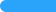 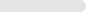 B.赞可夫 (答案)1531.25%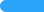 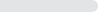 C.加里宁24.17%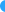 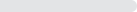 D.凯洛夫1225%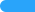 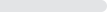 选项小计比例A.各因其才1020.83%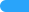 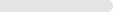 B.开而弗达 (答案)2960.42%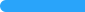 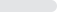 C.学不躐等36.25%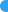 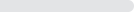 D.人不知而不愠612.5%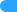 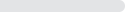 选项小计比例A.直观性原则48.33%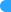 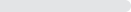 B.教育性教学原则1122.92%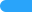 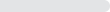 C.循序渐进原则918.75%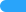 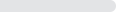 D.教育适应自然原则 (答案)2450%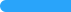 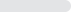 选项小计比例A.政治经济制度1327.08%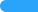 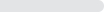 B.生产力发展水平 (答案)2960.42%C.人口数量和质量12.08%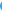 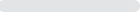 D.社会意识形态510.42%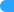 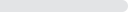 选项小计比例A.经济发展水平制约着教育发展的规模和速度816.67%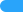 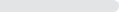 B.经济发展水平制约着人才培养的规格和教育结构816.67%C.经济发展水平制约着课程设置和教学内容的改革 (答案)2245.83%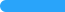 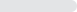 D.经济发展水平制约着教学的方法、手段和组织形式1020.83%